Student InstructionsFor each assignment, you will use the M.U.S.E. link to complete the lab.In this lab, you will see the time progression of impacts associated with either coal-fired or nuclear power plants for electricity generation to help you write up a scientific paper that centers on the following:Given that the current 2 primary sources of electricity generation are coal and nuclear power plants, which of these sources is better for human sustainability?Analyze Energy Sources LabEverything people do in their daily lives involves the consumption of resources—particularly energy. With respect to energy, electricity is one of the most important resources consumed and also one of the highest in demand. Traditionally, fossil fuels such as coal, natural gas, and oil have dominated the U.S. energy mix; however, as it is well-known, carbon-emitting energy sources are very detrimental to the environment and are contributing to global warming. Fortunately, alternative energy resources such as solar, wind, hydro, and geothermal power are becoming more efficient and prevalent in today’s energy economy.Using the M.U.S.E. link, review the background information and gather your data.Use the Lab 4 worksheet for assignment instructions and data collection.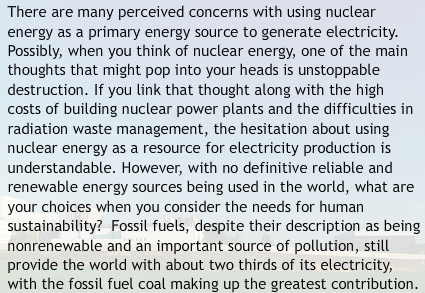 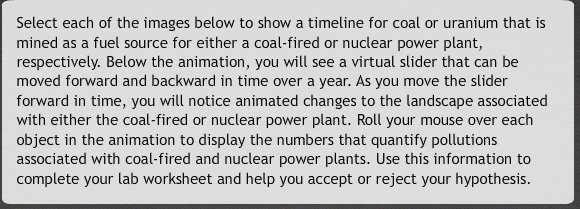 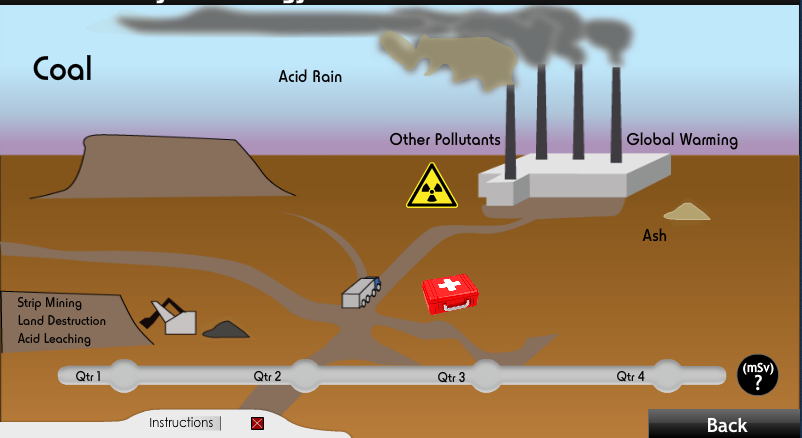 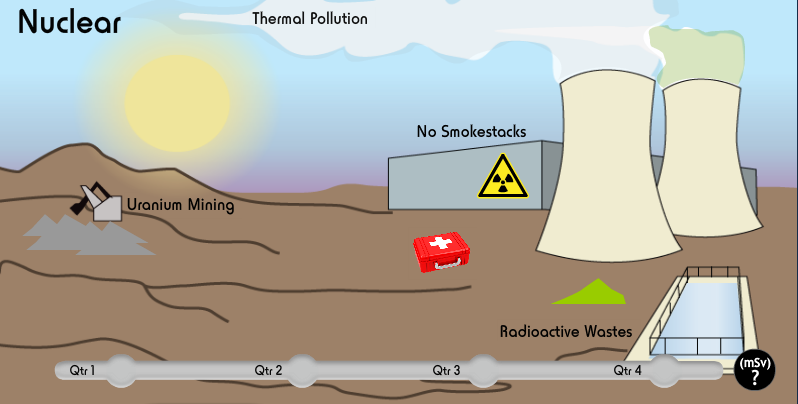 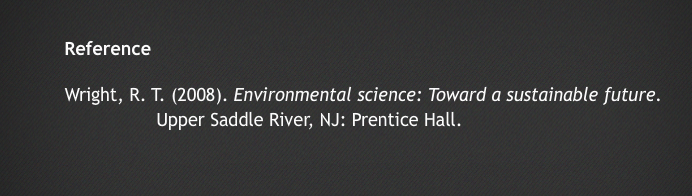 